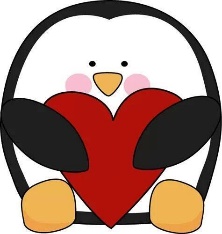 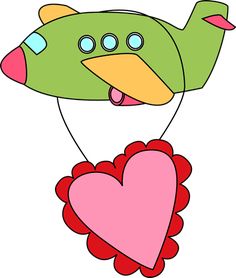 Kii-mino-wiijiwYou are a good friendGizhaweniminI love youKii-mino-wiijiwYou are a good friend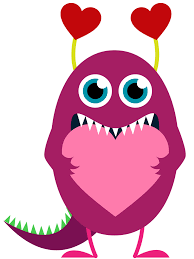 GigizhewaadizYou are kind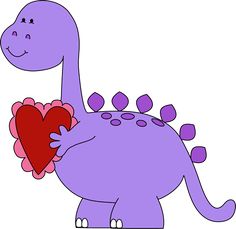 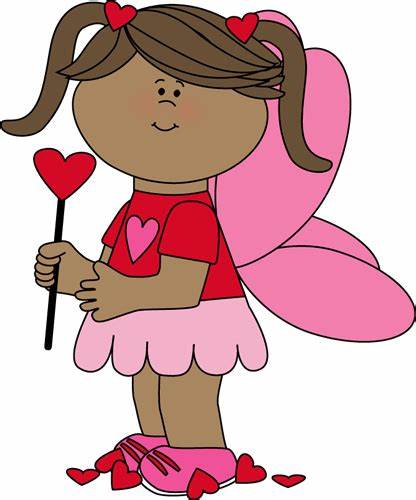 GizhaweniminI love you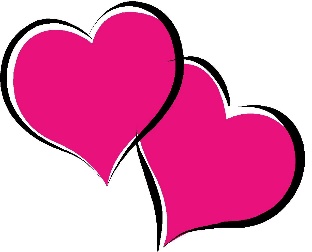 GigizhewaadizYou are kind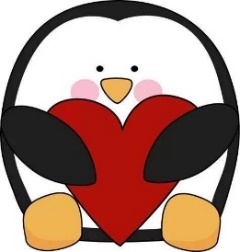 Kii-mino-wiijiwYou are a good friendGizhaweniminI love you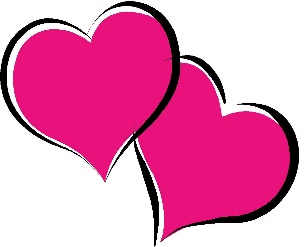 GigichiinendaagozYou are specialGizhaweniminI love youGiwawiyadendaagozYou are funnyKakininjiishinHug meGigichiinendaagozYou are specialKakininjiishinHug meGigichiinendaagozYou are specialGiwawiyadendaagozYou are funny